「剧」过瘾，过「足」瘾——OPPO世界杯短剧营销广 告 主：OPPO所属行业：IT数码家电执行时间：2022.11.24-2023.1.7参选类别：视频内容营销类营销背景2022年11月，卡塔尔世界杯诸神黄昏，是谁夺得大力神杯，这件事对广大球迷很重要。而对于手机行业来说，这是各大厂商新机上市的旺季传播点，OPPO Reno9 11月23日正式上市，如何抢占世界杯声量，花式突围？我们遇到的挑战包括：1、11月手机行业旺季，神仙打架各家争鸣， vivo-X90在世界杯强势亮相、荣耀-80借势供应链线打造声势，OPPO-Reno9上市便遭两面夹击，难以实现差异化的反击。2、手机行业同质化严重，外观颜值、影像联名、自研芯片等，各家的主打卖点相似，OPPO核心产品力并不突出，消费者难以记住其卖点。3、世界杯酣战同期，围绕世界杯的价值营销，OPPO缺少MP身份，借势传播难题提升。营销目标OPPO抢占世界杯流量，成就新机声量黑马，目标设定如下：1、有口碑：升级OPPO Reno系列一以贯之的品牌好感；2、有人气：核心目标TA（Z世代）深度触达明显提升。策略与创意好内容就是好广告！世界杯大型且密集的传播环境下，用户不想看广告，对广告免疫。我们就用好内容持续渗透，让用户在不知不觉中看到OPPO，记住OPPO。执行过程/媒体表现1、选择短剧作为优质内容输出的重要抓手用户的内容消费早已从长视频转移至短视频，短平快的内容更受关注。长剧长综难出爆款，短剧趣味剧情易上头。如《狂飙》能造就现象级的爆款一年能有几部？但短剧以其趣味/猎奇/搞笑/家庭等丰富剧情，能轻松调动用户观看兴趣。快手，作为短剧业界的领军者，在流量、内容、制作、商业化均有优势，能够灵活定制，支持营销需求。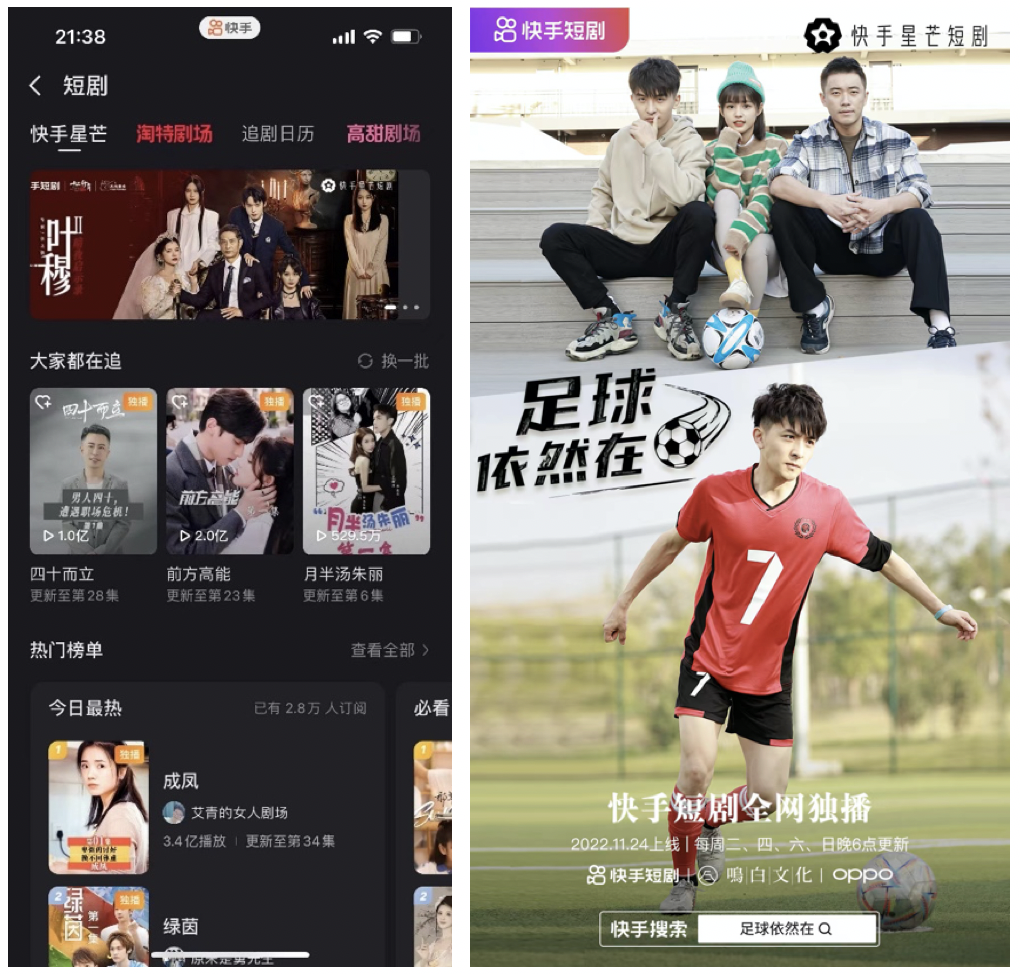 2、大屏看球赛，小屏看短剧。《足球依然在》带大家追逐足球热情的同时，深度体验OPPOReno9OPPOReno9带领“全家桶”承包角色生活（几乎每一集都有OPPO产品，植入不生硬）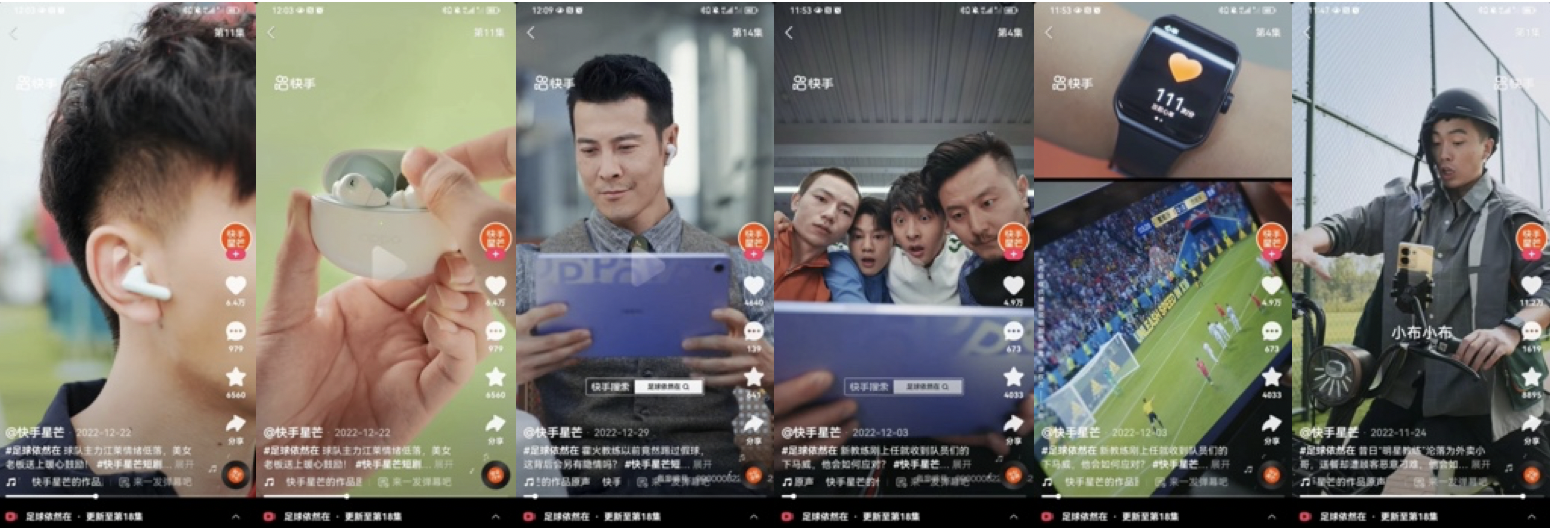 剧情冲突高潮， OPPOReno9成为重要角色（第8第10植入集也是vv最高单集)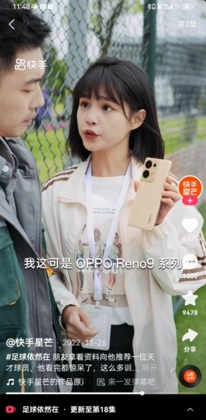 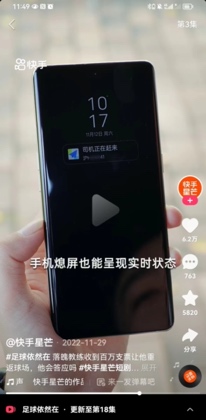 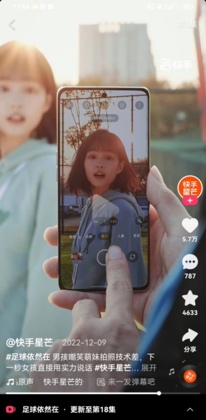 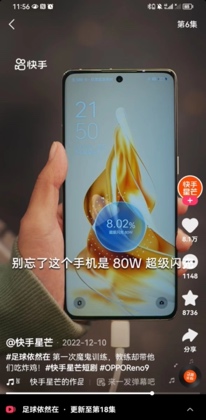 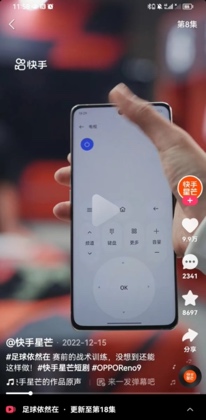 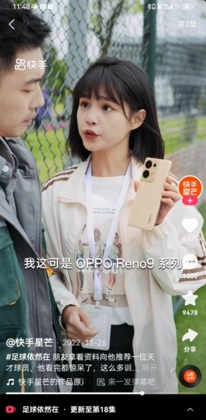 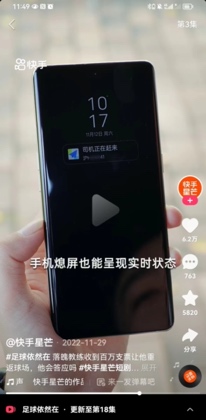 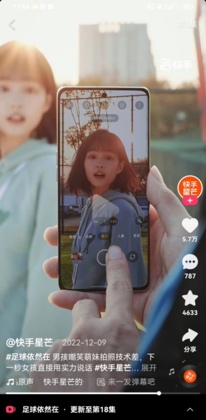 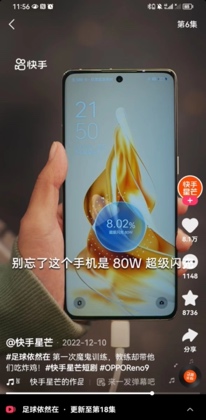 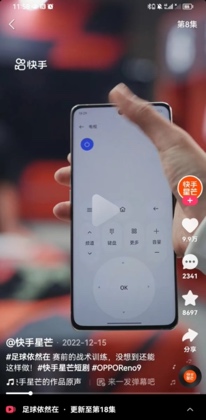 平台多个传播资源支持，全程在线宣推，提升项目热度。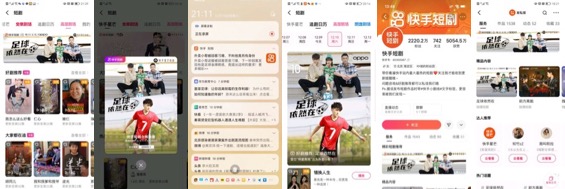 营销效果与市场反馈1、从短剧传播上看，该剧正片播放量超1亿，其中品牌植入集播放占比超49%。与同期上线的短剧对比，该剧作为唯一商业合作的短剧，平均单集播放量依然是平台第一。2、短剧项目带动OPPO在快手，品牌资产增长17%，品牌内容曝光超2.8亿，同比同期国产手机品牌的资产沉淀与内容声量，OPPO当属行业第一。3、用户自发好评不断，好内容带来好口碑。短剧内丰富的产品植入与剧情，让用户纷纷点赞，记住产品卖点，联动成为搜索热词。4、该项目为OPPO挖掘更多特色人群，精致妈妈、新锐白领、Z时代等年轻活力的高消费人群都被多次触达，沉淀成为OPPO的忠实粉丝。